附件2: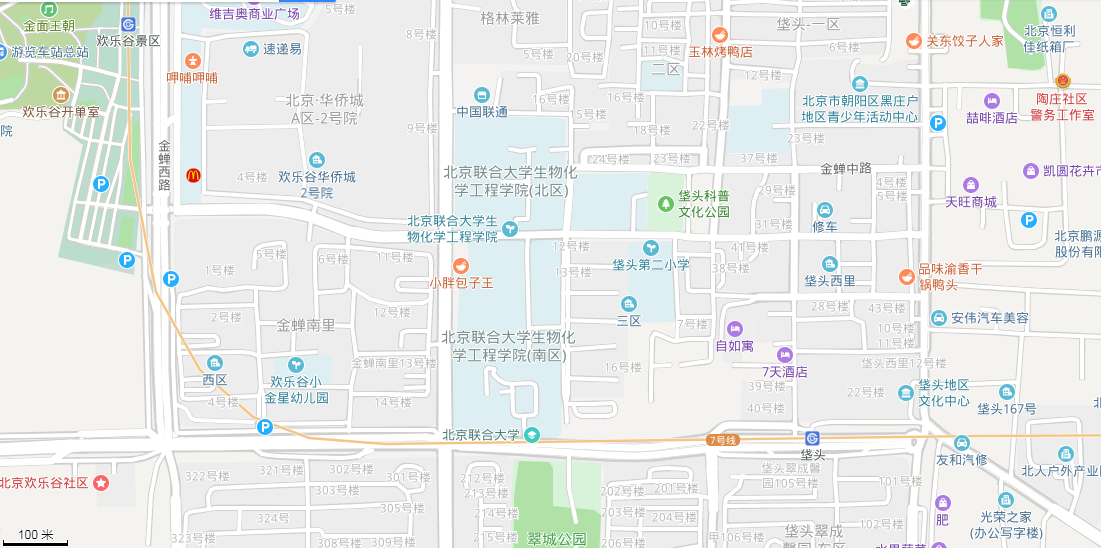 